ЧЕРНОПЕНСКИЙ  ВЕСТНИК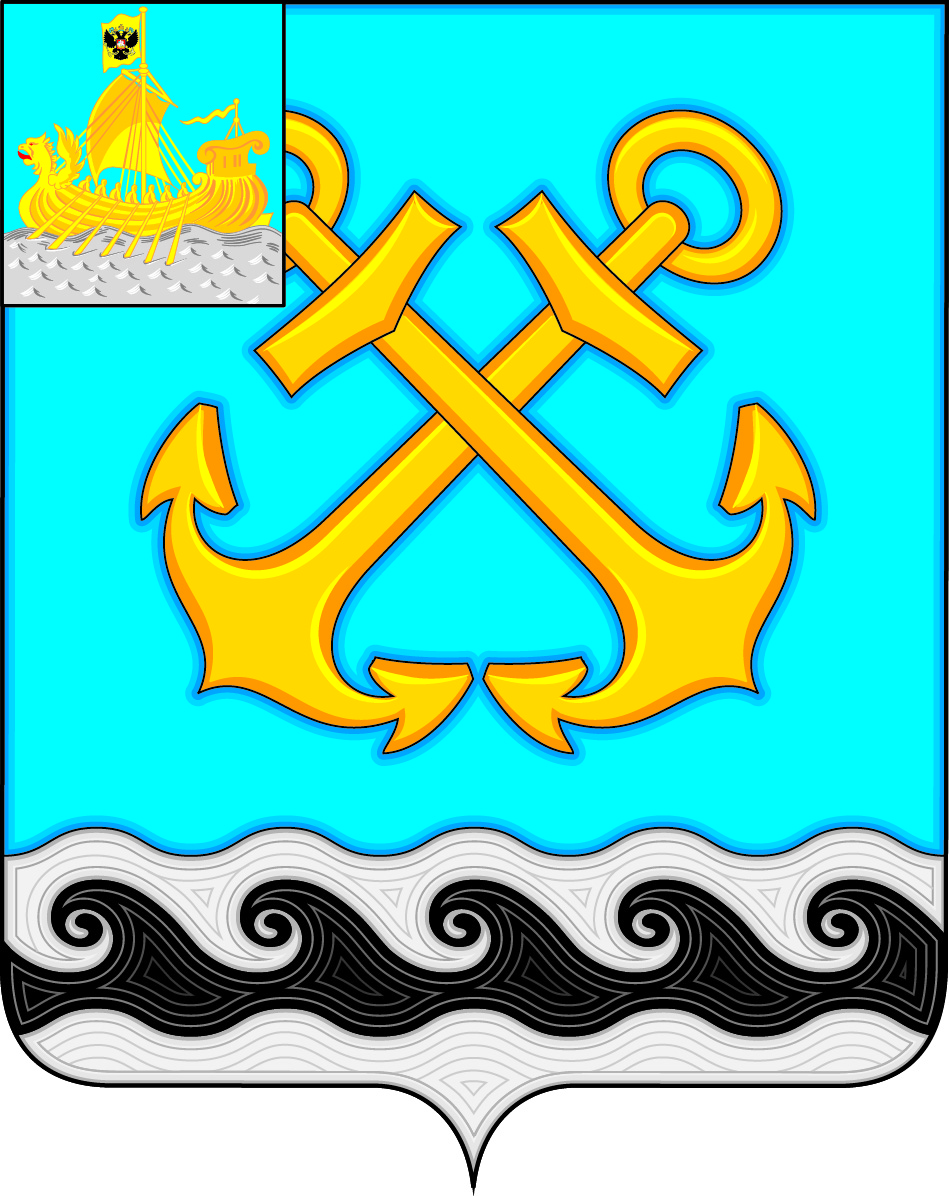 Информационный бюллетень Учредитель: Совет депутатов Чернопенского сельского поселения Костромского муниципального районаКостромской областиИнформационный бюллетеньвыходит с 30 ноября 2006 года               № 22     понедельник  03 октября 2022 года Сегодня в номере:О внесении изменений и дополнений в решение Совета депутатов МО Чернопенское сельское поселение от 23 декабря 2021 года № 15 «О бюджете Чернопенского сельского поселения Костромского муниципального района на 2022 год плановый период 2023 и 2024 годы» (в редакции решений Совета депутатов от 24.02.2022 г. № 5, от 17.03.2022 г. № 8/1, 31.03.2022 г. № 11, от 28.04.2022 г. № 19, от 26.05. 2022  года  №  24, от 30.06.2022 № 26) (Решение Совета депутатов от 29.09.2022 г. № 32)   ………………………..……….стр.1******КОСТРОМСКАЯ ОБЛАСТЬКОСТРОМСКОЙ МУНИЦИПАЛЬНЫЙ РАЙОНСОВЕТ ДЕПУТАТОВ ЧЕРНОПЕНСКОГО СЕЛЬСКОГО ПОСЕЛЕНИЯчетвертого созываР Е Ш Е Н И Е 29 сентября 2022  года  № 32 		                                                 п. СухоноговоРассмотрев проект бюджета муниципального образования Чернопенское сельское поселение Костромского муниципального района Костромской области на 2022 год и на плановый период 2023 и 2024 годов, в соответствии с Бюджетным кодексом Российской Федерации, Уставом Чернопенского сельского поселения Костромского муниципального района Костромской области, положением «О бюджетном устройстве и  бюджетном процессе в Чернопенском сельском поселении», Совет депутатов Чернопенского сельского  поселения Костромского муниципального района Костромской области четвертого созываРЕШИЛ:Внести в решение Совета депутатов Чернопенского сельского поселения Костромского муниципального района Костромской области от 23 декабря 2021 года № 15 «О бюджете Чернопенского сельского поселения Костромского муниципального района на 2022 год плановый период 2023 и 2024 годы» (в редакции решений Совета депутатов от 24.02.2022 г. № 5, от 17.03.2022 г. № 8/1, 31.03.2022 г. № 11, от 28.04.2022 г. № 19, от 26.05. 2022  года  №  24, от 30.06.2022 № 26) следующие изменения:Увеличить доходную часть бюджета на 2022 год на 709 347 рублей 92 копейки за счет увеличения собственных доходов по следующим кодам бюджетной классификации: 10102010010000110 «Налог на доходы физических лиц с доходов, источником которых является налоговый агент, за исключением доходов, в отношении которых исчисление и уплата налога осуществляются в соответствии со статьями 227, 227.1 и 228 Налогового кодекса Российской Федерации» на 439 757,00 рублей, в связи с анализом исполнения плана поступлений доходов от налогоплательщиков на 1 сентября 2022 года.10102030010000110 «Налог на доходы физических лиц с доходов, полученных физическими лицами в соответствии со статьей 228 Налогового кодекса Российской Федерации» на 26 050,00 рублей, в связи с анализом исполнения плана поступлений доходов от налогоплательщиков на 1 сентября 2022 года.10102040010000110 «Налог на доходы физических лиц в виде фиксированных авансовых платежей с доходов, полученных физическими лицами, являющимися иностранными гражданами, осуществляющими трудовую деятельность по найму на основании патента в соответствии со статьей 227.1 Налогового кодекса Российской Федерации» на  998,00 рублей, в связи с анализом исполнения плана поступлений доходов от налогоплательщиков на 1 сентября 2022 года.10501011010000110 «Налог, взимаемый с налогоплательщиков, выбравших в качестве объекта налогообложения доходы» на 229 316,00 рублей, в связи с анализом исполнения плана поступлений доходов от налогоплательщиков на 1 сентября 2022 года.10606033100000110 «Земельный налог с организаций, обладающих земельным участком, расположенным в границах сельских поселений» на 160 655 рублей 92 копейки, в связи с анализом исполнения плана поступлений доходов от налогоплательщиков на 1 сентября 2022 года.10606043100000110 «Земельный налог с физических лиц, обладающих земельным участком, расположенным в границах сельских поселений» на 333 194,00 рублей, в связи с анализом исполнения плана поступлений доходов от налогоплательщиков на 1 сентября 2022 года.Также в собственных доходах произошло уменьшение по коду бюджетной классификации 10501021010000110 «Налог, взимаемый с налогоплательщиков, выбравших в качестве объекта налогообложения доходы, уменьшенные на величину расходов (в том числе минимальный налог, зачисляемый в бюджеты субъектов Российской Федерации)» на 480 623,00 рубля, в связи с анализом исполнения плана поступлений доходов от налогоплательщиков на 1 сентября 2022 года.Увеличить расходную часть бюджета на 630 196,00 рублей.Пункт 1 изложить в следующей редакции: «Утвердить основные характеристики бюджета Чернопенского сельского поселения на 2022 год:1.1. прогнозируемый объем доходов бюджета Чернопенского сельского поселения в сумме 24 516 108,80  рублей, в т. ч. объем собственных доходов в сумме 15 068 594,00 рублей, объем безвозмездных поступлений от других бюджетов бюджетной системы Российской Федерации в сумме 7 793 540,00рублей, объем безвозмездных поступлений от негосударственных организаций в сумме 1 618 974,80 рублей, объем прочих безвозмездных поступлений 35 000,00 рублей;1.2.объем расходов бюджета Чернопенского сельского поселения в сумме 32 409 231,51 рублей;1.3.Установить размер дефицита бюджета на 2022 год в сумме 7 893 122 рубля 71 копейка».Пункт 10 изложить в следующей редакции: «Утвердить распределение межбюджетных трансфертов, предоставляемых бюджету Костромского муниципального района Костромской области на 2022 год в сумме 103 000,00 рублей, согласно Приложению №7, на 2023 год в сумме 66 823,00 рублей и на 2024 год в сумме 66 823,00 рублей, согласно Приложению №8.Пункт 12 изложить в следующей редакции:«Утвердить распределение бюджетных ассигнований на реализацию муниципальных программ:«Переселение граждан из аварийного жилищного фонда на территории Чернопенского сельского поселения Костромского муниципального района Костромской области на 2020-2022 годы» в сумме 100 000,00 рублей на 2022 год, на 2023 год в сумме 0,00 рублей, на 2024 год в сумме 0,00 рублей; «Формирование современной городской среды  на 2018-2024 годы на территории Чернопенского сельского поселения Костромского муниципального района Костромской области» в сумме 1300 000,00 рублей на 2022 год, на 2023 год в сумме 0,00 рублей, на 2024 год в сумме 0,00 рублей»; «Развитие дорожного хозяйства в Чернопенском сельском поселении Костромского муниципального района Костромской области на 2022-2025 годы в сумме 7 114 607,00 рублей на 2022 год, на 2023 год в сумме 2 089 540,00 рублей, на 2024 год в сумме 2 121 550,00 рублей»; «Благоустройство территории Чернопенского сельского поселения на 2022-2025 годы в сумме 1 939 992,45 рублей на 2022 год, на 2023 год в сумме 1 136 100,00 рублей, на 2024 год в сумме 1 416 100,00 рублей, согласно Приложению № 9 к настоящему решению.5. Приложение № 1 «Объем прогнозируемых доходов бюджета Чернопенского сельского поселения на 2022 год», приложение № 3 «Ведомственная структура, распределение бюджетных ассигнований по разделам, подразделам, целевым статьям и видам расходов классификации расходов бюджетов  РФ бюджета Чернопенского сельского поселения на 2022 год», приложение № 5 «Источники финансирования дефицита бюджета Чернопенского сельского поселения на 2022 год», приложение № 7 «Распределение межбюджетных трансфертов, предоставляемых бюджету Костромского муниципального района Костромской области в 2022 году», приложение № 9 «Распределение бюджетных ассигнований на реализацию муниципальных программ администрации Чернопенского сельского поселения Костромского муниципального района на 2022 год и плановый период 2023 и 2024 годы» изложить в новой редакции.6. Настоящее решение вступает в силу с момента подписания и подлежит  опубликованию в информационном бюллетене «Чернопенский вестник».Приложение №1  к решению Совета депутатов  Чернопенского сельского поселения Костромского муниципального района   № 15 от  23 декабря 2021 года ( в редакции решения от 29.09.2022 № 32)Объем  прогнозируемых  доходов в бюджет Чернопенского  сельского поселения на 2022 годПриложение №2  к решению Совета депутатов  Чернопенского сельского поселения Костромского муниципального района   № 15 от  23 декабря 2021 года ( в редакции решения от 29.09.2022 № 32)Объем   прогнозируемых  доходов в бюджет Чернопенского  сельского поселения на плановый  период   2023 - 2024  годы  								Приложение № 3  к решению Совета депутатов  Чернопенского сельского поселения Костромского муниципального района   № 15 от 23 декабря 2021 года ( в редакции решения от 29.09.2022 № 32)Ведомственная структура, распределение бюджетных ассигнований по разделам, подразделам, целевым статьям и видам расходов классификации расходов бюджетов Российской ФедерациибюджетаЧернопенского  сельского поселения на 2022 годПриложение № 4  к решению Совета депутатов  Чернопенского сельского поселения Костромского муниципального района   № 15 от  23 декабря 2021 года ( в редакции решения от 29.09.2022 № 32)Ведомственная структура, распределение бюджетных ассигнований по разделам, подразделам, целевым статьям и видам расходов классификации расходов бюджетов Российской ФедерациибюджетаЧернопенского  сельского поселения на плановый  период 2023 -2024 годПриложение № 5  к решению Совета депутатов  Чернопенского сельского поселения Костромского муниципального района   № 15 от 23 декабря 2021 года ( в редакции решения от 29.09.2022 № 32)Источники финансирования  дефицитабюджета Чернопенского  сельского поселения на 2022 годПриложение № 6  к решению Совета депутатов  Чернопенского сельского поселения Костромского муниципального района   № 15 от 23.12.2021 года( в редакции решения от 29.09.2022 № 32)Источники финансирования  дефицитабюджета Чернопенского  сельского поселенияна плановый период 2023 год – 2024 годПриложение № 7к решению Совета депутатов  Чернопенского сельского поселения Костромского муниципального района   №  15 от 23.12.2021 года( в редакции решения от 29.09.2022 № 32)Распределение межбюджетных трансфертов, предоставляемых бюджету Костромского муниципального района Костромской области в 2022 годуПриложение № 8к решению Совета депутатов  Чернопенского сельского поселения Костромского муниципального района   № 15 от 23.12.2021 годаРаспределение межбюджетных трансфертов, предоставляемых бюджету Костромского муниципального района Костромской области в  плановом периоде 2023 и 2024 годовПриложение № 9к решению Совета депутатов  Чернопенского сельского поселения Костромского муниципального района   №  15 от 23.12.2021 года( в редакции решения от 29.09.2022 № 32)Распределение бюджетных ассигнований  на  реализацию муниципальных программ  администрации Чернопенского сельского поселения Костромского муниципального района на 2022 год и плановый период 2023 и 2024 годыКОСТРОМСКАЯ ОБЛАСТЬКОСТРОМСКОЙ МУНИЦИПАЛЬНЫЙ РАЙОНСОВЕТ ДЕПУТАТОВЧЕРНОПЕНСКОГО СЕЛЬСКОГО ПОСЕЛЕНИЯчетвертого созыва                                                        Р Е Ш Е Н И Е    29 сентября    2022  года   №  33                                                      п. Сухоногово  В соответствии с Федеральными законами от 06.10.2003 № 131-ФЗ «Об общих принципах организации местного самоуправления в Российской Федерации», от 06.05.2011 № 100-ФЗ «О добровольной пожарной охране», от 02.04.2014 № 44-ФЗ «Об участии граждан в охране общественного порядка», руководствуясь Уставом муниципального образования Чернопенское  сельское поселение Костромского муниципального района Костромской области, Совет  депутатов Чернопенского  сельского поселения  Костромского муниципального района Костромской области  четвертого созываРЕШИЛ:1.  Утвердить  некоторым категориям граждан на территории Чернопенского сельского поселения Костромского муниципального района Костромской области:- добровольным пожарным Общественного учреждения пожарной охраны «Добровольная пожарная дружина Чернопенского сельского поселения», включенным в реестр добровольных пожарных Костромской области, зарегистрированным по месту жительства на территории Чернопенского сельского поселения Костромского муниципального района Костромской области,- участникам  добровольной   народной   дружины    правоохранительной направленности Чернопенского сельского поселения,  внесенной в  реестр народных дружин и общественных объединений правоохранительной направленности Костромской областиследующие налоговые  льготы на землю, имущество, расположенные на территории Чернопенского сельского поселения:1.1. Предоставить налоговую льготу по уплате  налога на имущество физических лиц в виде освобождения от уплаты налога.1.2.  Предоставить налоговую льготу по уплате земельного налога в виде освобождения от уплаты налога.2.Лица, указанные в пункте 1  настоящего решения, самостоятельно предоставляют документы, подтверждающие право на получение льгот по уплате налогов, в налоговый орган по месту нахождения имущества и земельного участка, признаваемыми объектами налогообложения.3. Настоящее решение полежит официальному  опубликованию в информационном бюллетене «Чернопенский вестник».4.  Настоящее  решение вступает в силу с 1 января 2023 года, но не ранее одного месяца со дня его официального опубликования в информационном бюллетене «Чернопенский вестник».КОСТРОМСКАЯ ОБЛАСТЬКОСТРОМСКОЙ МУНИЦИПАЛЬНЫЙ РАЙОНСОВЕТ ДЕПУТАТОВ ЧЕРНОПЕНСКОГО СЕЛЬСКОГО ПОСЕЛЕНИЯчетвертого созываР Е Ш Е Н И Е 29 сентября  2022  года  №  34                    	                               п. СухоноговоВ целях приведения Устава муниципального образования Чернопенское сельское поселение Костромского муниципального района Костромской области, принятого решением Советом депутатов Чернопенского сельского поселения Костромского муниципального района Костромской области от 12.10.2018 № 48, в соответствии с федеральным и региональным законодательством, в соответствии со статьей 44 Федерального закона от 06.10.2003 № 131-ФЗ «Об общих принципах организации местного самоуправления в Российской Федерации», Совет депутатов Чернопенского сельского поселения Костромского муниципального района Костромской области четвертого созываРЕШИЛ:1. Принять муниципальный правовой акт о внесении изменений в Устав муниципального образования Чернопенское сельское поселение Костромского муниципального района Костромской области (далее – муниципальный правовой акт).2. Направить главе Чернопенского сельского поселения Костромского муниципального района Костромской области для подписания и представления в Управление Министерства юстиции Российской Федерации по Костромской области муниципальный правовой акт на государственную регистрацию в порядке, установленном Федеральным законом от 21.07.2005 № 97-ФЗ «О государственной регистрации уставов муниципальных образований».3. Рекомендовать главе Чернопенского сельского поселения Костромского муниципального района Костромской области опубликовать (обнародовать) зарегистрированный муниципальный правовой акт в течение семи дней со дня поступления муниципального правового акта из Управления Министерства юстиции Российской Федерации по Костромской области. 4. Настоящее решение вступает в силу со дня его принятия.Муниципальный правовой акт о внесении изменений в Устав муниципального образования Чернопенское сельское поселение Костромского муниципального района Костромской областиСтатья 1Внести в Устав муниципального образования Чернопенское сельское поселение Костромского муниципального района Костромской области от «12 » октября  2018 года № 48 (в редакции муниципального правового акта от 01.04.2019 № 13, от 26.03.2020 № 16, от 30.12.2020 № 44, от 23.12.2021 № 16), следующие изменения:В статьи 7:а) в части 1 в пункте 28 слова «, проведение открытого аукциона на право заключить договор о создании искусственного земельного участка» исключить;Статья 2 Настоящий  муниципальный правовой акт вступают в силу после его официального опубликования.******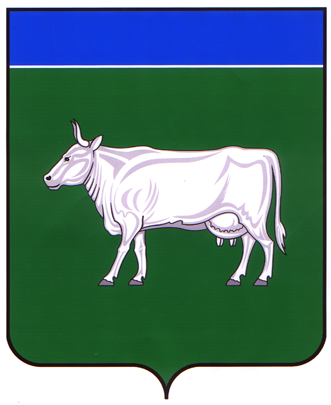 АДМИНИСТРАЦИЯКОСТРОМСКОГО МУНИЦИПАЛЬНОГО РАЙОНАКОСТРОМСКОЙ ОБЛАСТИП О С Т А Н О В Л Е Н И Еот «26» сентября 2022 года № 2453                                 г. КостромаОб установлении публичного сервитутана земельный участокРассмотрев ходатайство акционерного общества «Газпром газораспределение Кострома», от имени которого по доверенности от 15.09.2021 № 196/2021 действует директор филиала АО «Газпром газораспределение Кострома» «Облгазстрой» Денисова Светлана Валентиновна, об установлении публичного сервитута на землях, государственная собственность на которые не разграничена, расположенных по адресу: Костромская область, Костромской район, д. Свотиново, в районе дома № 22А, руководствуясь статьей 3.3 Федерального закона от 25.10.2001 № 137-ФЗ «О введении в действие Земельного кодекса Российской Федерации», статьей 39.37 Земельного кодекса Российской Федерации,администрация ПОСТАНОВЛЯЕТ:1. Установить публичный сервитут в целях строительства линейного объекта «Газопровод-ввод к жилому дому по адресу: Костромская область, Костромской район, д. Свотиново, д. 22А».2. Срок публичного сервитута – 3 (три) года.3. Определить обладателя публичного сервитута – акционерное общество «Газпром газораспределение Кострома» (АО «Газпром газораспределение Кострома»), адрес юридического лица: 156005, Костромская область,                          г. Кострома, ул. Кузнецкая, д. 9, ОГРН: 1024400528041, ИНН - 4400000193, КПП - 440101001.4. Утвердить описание местоположения границ публичного сервитута площадью 14 кв.м, адрес (местоположение): Костромская область, Костромской район, д. Свотиново, в районе дома № 22А, в соответствии с Приложением 1.5. Утвердить расчёт платы за публичный сервитут в соответствии с Приложением 2.6. Ограничения в использовании земель, в отношении которых установлен публичный сервитут определяются, согласно Постановлению Правительства Российской Федерации от 20.11.2000 №878 «Об утверждении Правил охраны газораспределительных сетей».7. При использовании земель, в отношении которых устанавливается публичный сервитут, способами, приводящими к порче или уничтожению плодородного слоя почвы, АО «Газпром газораспределение Кострома» выполнить необходимые работы по их рекультивации, привести земли в состояние, пригодное для их использования в соответствии с целевым назначением.8. Считать публичный сервитут установленным после внесения сведений о нем в Единый государственный реестр недвижимости.9. Настоящее постановление подлежит опубликованию в информационном бюллетене Костромского муниципального района Костромской области «Вестник Костромского муниципального района», на официальном сайте администрации Костромского муниципального района Костромской области, в информационно-телекоммуникационной сети «Интернет».10. Контроль за исполнением постановления возложить на Комитет имущественных и земельных отношений, архитектуры и градостроительства администрации Костромского муниципального района Костромской области.11. Настоящее постановление вступает в силу после его подписания.Глава Костромскогомуниципального района                                                                          Е.А. ШиловаПриложение 2к постановлению администрацииКостромского муниципального района  «Об установлении публичного сервитутана земельный участок»от 26 сентября 2022 года  № 2453
РАСЧЕТ ПЛАТЫза публичный сервитутЦена земельного участка составляет:14 кв. м * 9,19 руб. = 128,66 руб.128,66 руб. * 0,01 % = 0,013 руб. в годПлощадь публичного сервитута = 14 кв. м;Удельный показатель кадастровой стоимости в соответствии с Приказом от 10 октября 2019 г. № 97-од «Об утверждении результатов определения кадастровой стоимости земельных участков категории «Земли сельскохозяйственного назначения», расположенных на территории Костромской области = 9,19 рубля;В соответствии с постановлением Правительства Российской Федерации от 23.12.2014 № 1461 «Об утверждении правил определения размера платы по соглашению об установлении сервитута в отношении земельных участков, находящихся в федеральной собственности» размер платы составляет 0,01 % кадастровой стоимости земельного участка.  ОПИСАНИЕ МЕСТОПОЛОЖЕНИЯ ГРАНИЦ Охранной зоны трубопроводов: «Газопровод-ввод к жилому дому по адресу: Костромская область, Костромской район, д.Свотиново, д.22а» (наименование объекта, местоположение границ которого описано (далее - объект) 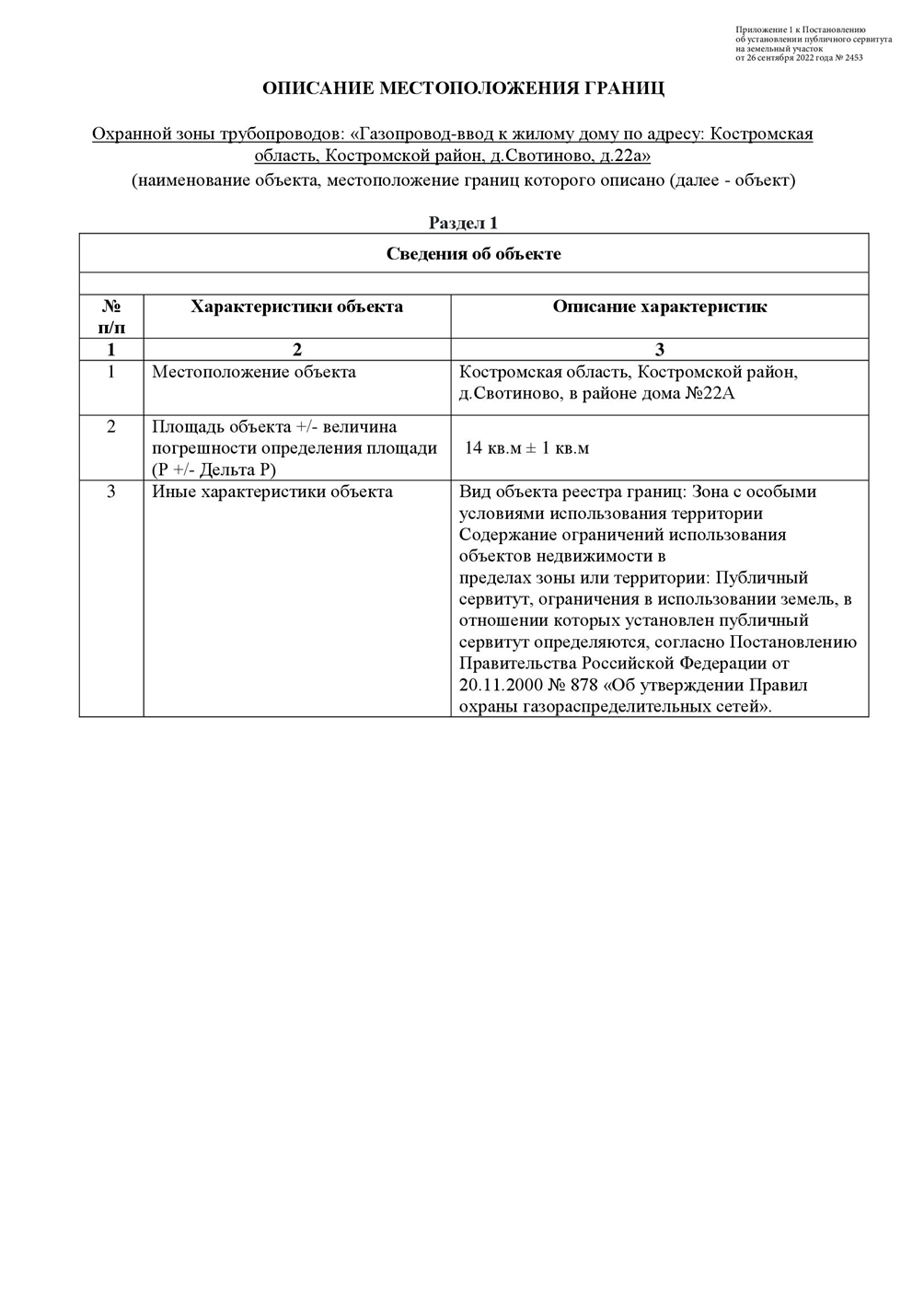 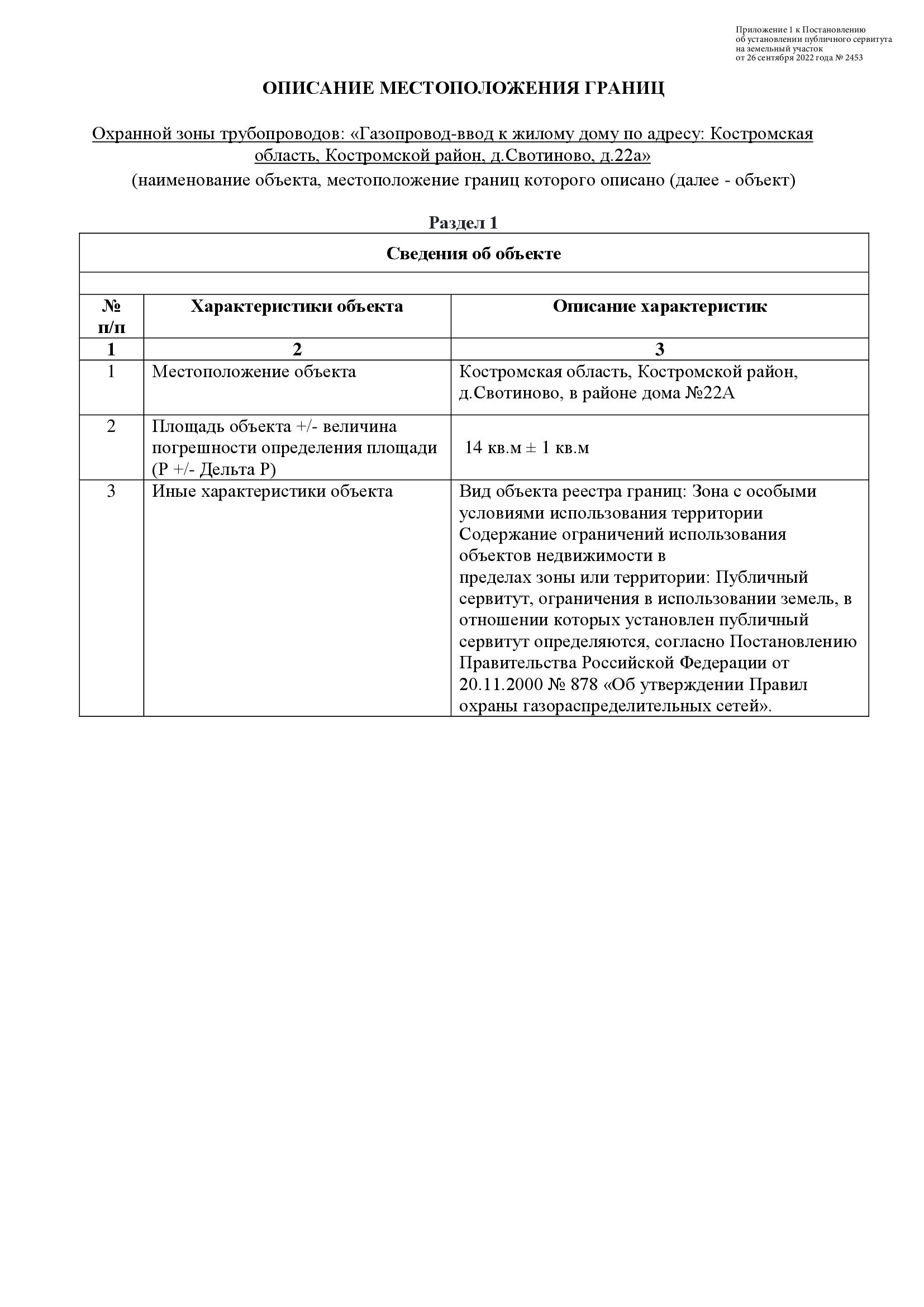 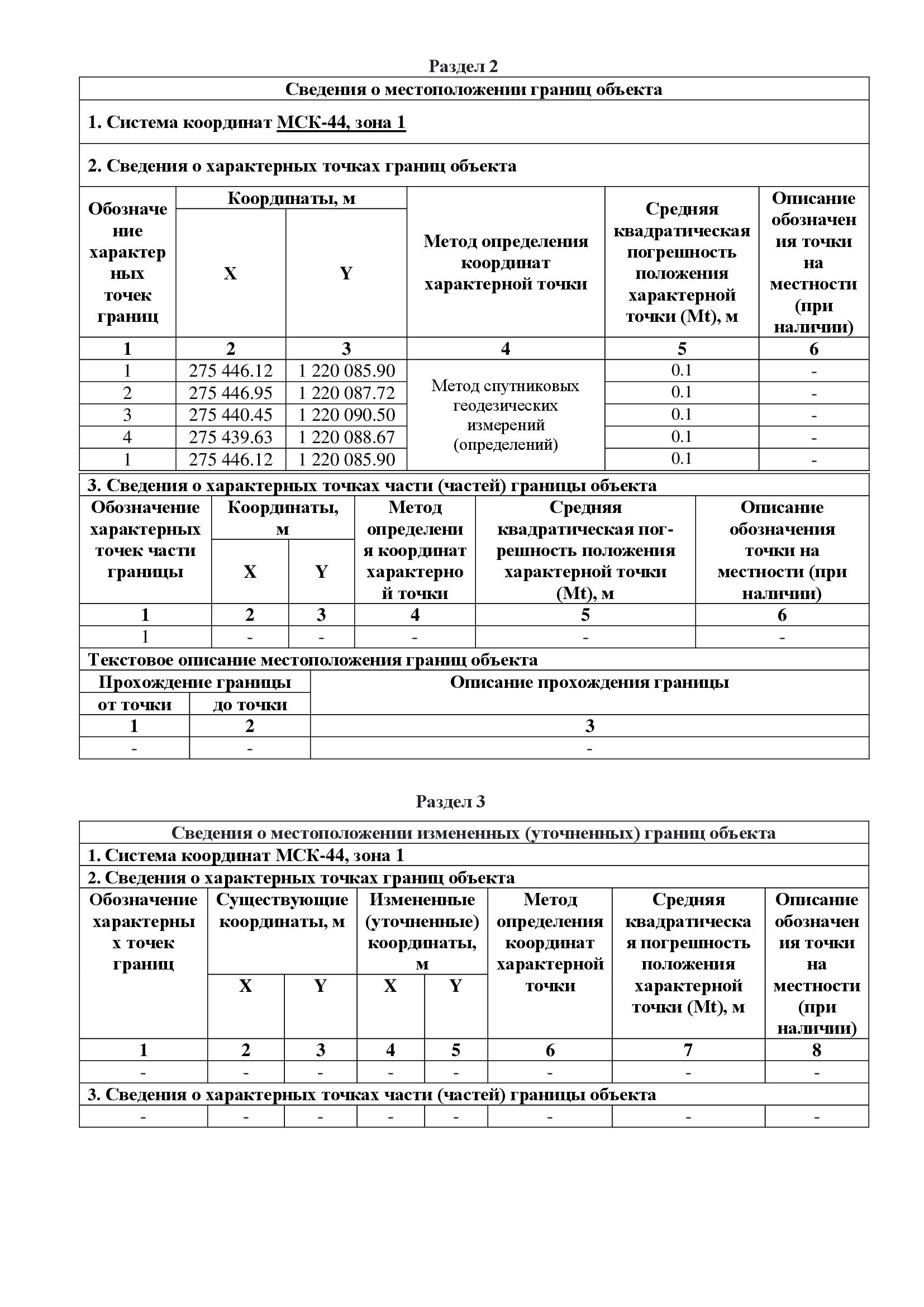 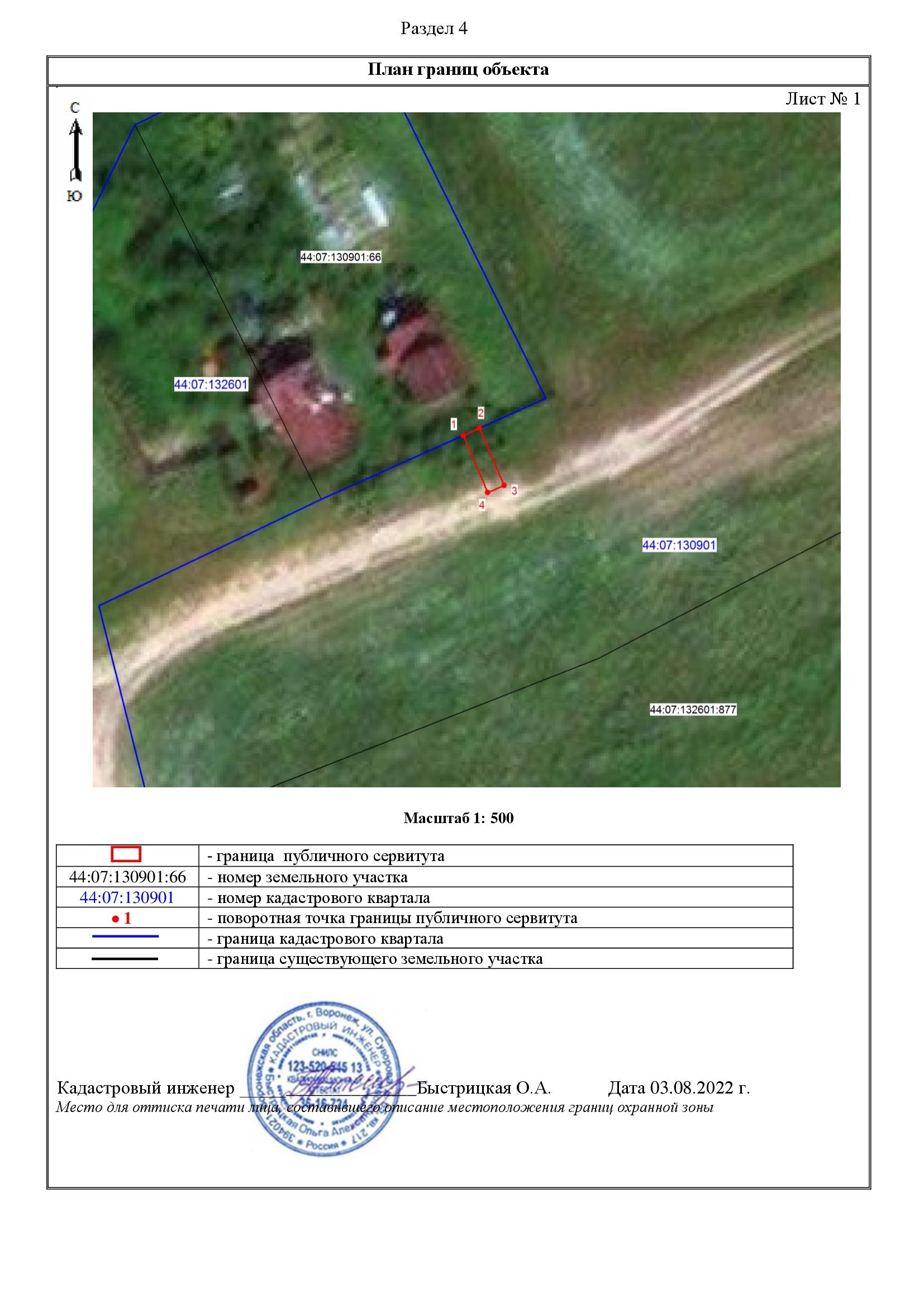 Информационный бюллетень учрежден Советом депутатов Чернопенского сельского поселения.Выходит по мере необходимости, но не реже 1 раза в месяц, .Адрес издательства: п. Сухоногово, пл. Советская, 3Публикация на сайте Администрации Чернопенского сельского поселения в сети Интернет: https://chernopenskoe.ru/Контактный телефон: 664-963Ответственный за выпуск: Кузнецова Г.В.О льготах некоторым категориям граждан на территории Чернопенского сельского поселения Костромского муниципального района Костромской области (Решение Совета депутатов от 29.09.2022 г. № 33)…………………………………………………………………………………....стр.31 О принятии муниципального правового акта о внесении изменений в Устав муниципального образования Чернопенское сельское поселение Костромского муниципального района Костромской области (Решение Совета депутатов от 29.09.2022 г. № 34)…………………………………....стр.32  Об установлении публичного сервитута на земельный участок области (Постановление администрации Костромского муниципального района  от 26.09.2022 г. № 2453)…………..………………………………………………..стр.34О внесении изменений и дополнений в решение Совета депутатов МО Чернопенское сельское поселение от 23 декабря 2021 года № 15 «О бюджете Чернопенского сельского поселения Костромского муниципального района на 2022 год плановый период 2023 и 2024 годы» (в редакции решений Совета депутатов от 24.02.2022 г. № 5, от 17.03.2022 г. № 8/1, 31.03.2022 г. № 11, от 28.04.2022 г. № 19, от 26.05. 2022  года  №  24, от 30.06.2022 № 26)Глава Чернопенского сельского поселения Костромского муниципального района Костромской области, Председатель Совета депутатов  Чернопенского сельского поселения Костромского муниципального района Костромской области  третьего созыва                                            Е.Н. ЗубоваКод главного распорядителя бюджетных средств Чернопенского сельского поселения Костромского муниципального района Костромской области Код бюджетной классификацииНаименование кодов классификации доходов бюджетовСумма, руб.Налоговые доходы13 698 605,0099910102000010000110НАЛОГ НА ДОХОДЫ ФИЗИЧЕСКИХ ЛИЦ3 660 600,0099910102010010000110Налог на доходы физических лиц с доходов, источником которых является налоговый агент, за исключением доходов, в отношении которых исчисление и уплата налога осуществляются в соответствии со статьями 227, 227.1 и 228 Налогового кодекса Российской Федерации3 458 920,0099910102020010000110Налог на доходы физических лиц с доходов, полученных от осуществления деятельности физическими лицами, зарегистрированными в качестве индивидуальных предпринимателей, нотариусов, занимающихся частной практикой, адвокатов, учредивших адвокатские кабинеты, и других лиц, занимающихся частной практикой в соответствии со статьей 227 Налогового кодекса Российской Федерации98 680,0099910102030010000110Налог на доходы физических лиц с доходов, полученных физическими лицами в соответствии со статьей 228 Налогового кодекса Российской Федерации.95 000,0099910102040010000110Налог на доходы физических лиц в виде фиксированных авансовых платежей с доходов, полученных физическими лицами, являющимися иностранными гражданами, осуществляющими трудовую деятельность по найму на основании патента в соответствии со статьей 227.1 Налогового кодекса Российской Федерации8 000,0099910300000000000000НАЛОГИ НА ТОВАРЫ (РАБОТЫ, УСЛУГИ), РЕАЛИЗУЕМЫЕ НА ТЕРРИТОРИИ РОССИЙСКОЙ ФЕДЕРАЦИИ772 100,0099910302000010000110Акцизы по подакцизным товарам (продукции), производимым на территории Российской Федерации772 100,0099910302231010000110Доходы от уплаты акцизов на дизельное топливо, подлежащие распределению между бюджетами субъектов Российской Федерации и местными бюджетами с учетом установленных дифференцированных нормативов отчислений в местные бюджеты (по нормативам, установленным Федеральным законом о федеральном бюджете в целях формирования дорожных фондов субъектов Российской Федерации)349 090,0099910302241010000110Доходы от уплаты акцизов на моторные масла для дизельных и (или) карбюраторных (инжекторных) двигателей, подлежащие распределению между бюджетами субъектов Российской Федерации и местными бюджетами с учетом установленных дифференцированных нормативов отчислений в местные бюджеты (по нормативам, установленным Федеральным законом о федеральном бюджете в целях формирования дорожных фондов субъектов Российской Федерации)1 930,0099910302251010000110Доходы от уплаты акцизов на автомобильный бензин, подлежащие распределению между бюджетами субъектов Российской Федерации и местными бюджетами с учетом установленных дифференцированных нормативов отчислений в местные бюджеты (по нормативам, установленным Федеральным законом о федеральном бюджете в целях формирования дорожных фондов субъектов Российской Федерации)464 850,0099910302261010000110.Доходы от уплаты акцизов на прямогонный бензин, подлежащие распределению между бюджетами субъектов Российской Федерации и местными бюджетами с учетом установленных дифференцированных нормативов отчислений в местные бюджеты (по нормативам, установленным Федеральным законом о федеральном бюджете в целях формирования дорожных фондов субъектов Российской Федерации)-43 770,0099910500000000000000НАЛОГИ НА СОВОКУПНЫЙ ДОХОД1 754 619,0099910501011010000110Налог, взимаемый с налогоплательщиков, выбравших в качестве объекта налогообложения доходы450 000,0099910501021010000110Налог, взимаемый с налогоплательщиков, выбравших в качестве объекта налогообложения доходы, уменьшенные на величину расходов (в том числе минимальный налог, зачисляемый в бюджеты субъектов Российской Федерации)1 154 900,0099910503010010000110Единый сельскохозяйственный налог149 719,0099910600000000000000НАЛОГИ НА ИМУЩЕСТВО7 504 786,0099910601030100000110Налог на имущество физических лиц, взимаемый по ставкам, применяемым к объектам налогообложения, расположенным в границах сельских поселений1 435 786,0099910606033100000110Земельный налог с организаций, обладающих земельным участком, расположенным в границах сельских поселений3 207 000,0099910606043100000110Земельный налог с физических лиц, обладающих земельным участком, расположенным в границах сельских поселений2 862 000,0099910800000000000000ГОСУДАРСТВЕННАЯ ПОШЛИНА6 500,00999 10804020010000110Государственная пошлина за совершение нотариальных действий должностными лицами органов местного самоуправления, уполномоченными в соответствии с законодательными актами Российской Федерации на совершение нотариальных действий6 500,00НЕНАЛОГОВЫЕ ДОХОДЫ1 369989,0099911100000000000000ДОХОДЫ ОТ ИСПОЛЬЗОВАНИЯ ИМУЩЕСТВА, НАХОДЯЩЕГОСЯ В ГОСУДАРСТВЕННОЙ И МУНИЦИПАЛЬНОЙ СОБСТВЕННОСТИ1 198 689,0099911109045100000120Прочие поступления от использования имущества, находящегося в собственности сельских поселений (за исключением имущества муниципальных бюджетных и автономных учреждений, а также имущества муниципальных унитарных предприятий, в том числе казенных)1 198 689,0099911300000000000000ДОХОДЫ ОТ ОКАЗАНИЯ ПЛАТНЫХ УСЛУГ (РАБОТ) И КОМПЕНСАЦИИ ЗАТРАТ ГОСУДАРСТВА170 000,0099911301995100000130Прочие доходы от оказания платных услуг (работ) получателями средств бюджетов сельских поселений170 000,0099911600000000000000ШТРАФЫ, САНКЦИИ, ВОЗМЕЩЕНИЕ УЩЕРБА1 300,0099911602020020000140Денежные взыскания (штрафы), установленные законами субъектов Российской Федерации за несоблюдение муниципальных правовых актов, зачисляемые в бюджеты поселений1 300,00ИТОГО СОБСТВЕННЫХ ДОХОДОВ15 068 594,0020000000000000000БЕЗВОЗМЕЗДНЫЕ ПОСТУПЛЕНИЯ9 447 514,8099920200000000000000БЕЗВОЗМЕЗДНЫЕ ПОСТУПЛЕНИЯ ОТ ДРУГИХ БЮДЖЕТОВ БЮДЖЕТНОЙ СИСТЕМЫ РОССИЙСКОЙ ФЕДЕРАЦИИ7 793 540,0099920215001100000150Дотации бюджетам сельских поселений на выравнивание бюджетной обеспеченности из бюджета субъекта Российской Федерации667 000,0099920216001100000150Дотации бюджетам сельских поселений на выравнивание бюджетной обеспеченности из бюджетов муниципальных районов1 247 900,0099920220216100000150Субсидии бюджетам на осуществление дорожной деятельности в отношении автомобильных дорог общего пользования, а также капитального ремонта и ремонта дворовых территорий многоквартирных домов, проездов к дворовым территориям многоквартирных домов населенных пунктов3 618 040,0099920225555100000150Субсидии бюджетам сельских поселений на реализацию программ формирования современной городской среды975 000,0099920229999100000150Прочие субсидии бюджетам сельских поселений202 500,0099920230024100000150Субвенции бюджетам сельских поселений на выполнение передаваемых полномочий субъектов Российской Федерации5 100,0099920235118100000150Субвенции бюджетам сельских поселений на осуществление первичного воинского учета на территориях, где отсутствуют военные комиссариаты253 500,0099920240014100000150Межбюджетные трансферты, передаваемые бюджетам сельских поселений из бюджетов муниципальных районов на осуществление части полномочий по решению вопросов местного значения в соответствии с заключенными соглашениями642 500,0099920249999100000150Прочие межбюджетные трансферты, передаваемые бюджетам сельских поселений182000,0099920400000000000000БЕЗВОЗМЕЗДНЫЕ ПОСТУПЛЕНИЯ ОТ НЕГОСУДАРСТВЕННЫХ ОРГАНИЗАЦИЙ1 618 974,8099920405020100000150Поступления от денежных пожертвований, предоставляемых негосударственными организациями получателям средств бюджетов сельских поселений1 618 974,8020700000000000000ПРОЧИЕ БЕЗВОЗМЕЗДНЫЕ ПОСТУПЛЕНИЯ35 000,0099920705030100000150Поступления от денежных пожертвований, предоставляемых физическими лицами получателям средств бюджетов  поселений 35 000,00Итого безвозмездных поступлений:9 447 514,80ИТОГО ДОХОДОВ24 516 108,80Код главного распорядителя бюджетных средств Чернопенского сельского поселения Костромского муниципального района Костромской области Код бюджетной классификацииНаименование кодов классификации доходов бюджетовСумма, руб.Сумма, руб.Код главного распорядителя бюджетных средств Чернопенского сельского поселения Костромского муниципального района Костромской области Код бюджетной классификацииНаименование кодов классификации доходов бюджетов2023 год2024 годНалоговые доходы13 202 758,0013 777 607,0099910102000010000110НАЛОГ НА ДОХОДЫ ФИЗИЧЕСКИХ ЛИЦ3 317 130,003 450 811,0099910102010010000110Налог на доходы физических лиц с доходов, источником которых является налоговый агент, за исключением доходов, в отношении которых исчисление и уплата налога осуществляются в соответствии со статьями 227, 227.1 и 228 Налогового кодекса Российской Федерации3 139 930,003 265 527,0099910102020010000110Налог на доходы физических лиц с доходов, полученных от осуществления деятельности физическими лицами, зарегистрированными в качестве индивидуальных предпринимателей, нотариусов, занимающихся частной практикой, адвокатов, учредивших адвокатские кабинеты, и других лиц, занимающихся частной практикой в соответствии со статьей 227 Налогового кодекса Российской Федерации102 628,00106 733,0099910102030010000110Налог на доходы физических лиц с доходов, полученных физическими лицами в соответствии со статьей 228 Налогового кодекса Российской Федерации.71 710,0074 575,0099910102040010000110Налог на доходы физических лиц в виде фиксированных авансовых платежей с доходов, полученных физическими лицами, являющимися иностранными гражданами, осуществляющими трудовую деятельность по найму на основании патента в соответствии со статьей 227.1 Налогового кодекса Российской Федерации2 862,003 976,0099910300000000000000НАЛОГИ НА ТОВАРЫ (РАБОТЫ, УСЛУГИ), РЕАЛИЗУЕМЫЕ НА ТЕРРИТОРИИ РОССИЙСКОЙ ФЕДЕРАЦИИ786 740,00818 750,0099910302000010000110Акцизы по подакцизным товарам (продукции), производимым на территории Российской Федерации786 740,00818 750,0099910302231010000110Доходы от уплаты акцизов на дизельное топливо, подлежащие распределению между бюджетами субъектов Российской Федерации и местными бюджетами с учетом установленных дифференцированных нормативов отчислений в местные бюджеты (по нормативам, установленным Федеральным законом о федеральном бюджете в целях формирования дорожных фондов субъектов Российской Федерации)351 990,00360 490,0099910302241010000110Доходы от уплаты акцизов на моторные масла для дизельных и (или) карбюраторных (инжекторных) двигателей, подлежащие распределению между бюджетами субъектов Российской Федерации и местными бюджетами с учетом установленных дифференцированных нормативов отчислений в местные бюджеты (по нормативам, установленным Федеральным законом о федеральном бюджете в целях формирования дорожных фондов субъектов Российской Федерации)1 970,002 080,0099910302251010000110Доходы от уплаты акцизов на автомобильный бензин, подлежащие распределению между бюджетами субъектов Российской Федерации и местными бюджетами с учетом установленных дифференцированных нормативов отчислений в местные бюджеты (по нормативам, установленным Федеральным законом о федеральном бюджете в целях формирования дорожных фондов субъектов Российской Федерации)476 400,00502 440,0099910302261010000110.Доходы от уплаты акцизов на прямогонный бензин, подлежащие распределению между бюджетами субъектов Российской Федерации и местными бюджетами с учетом установленных дифференцированных нормативов отчислений в местные бюджеты (по нормативам, установленным Федеральным законом о федеральном бюджете в целях формирования дорожных фондов субъектов Российской Федерации)-43 620,00-46 260,0099910500000000000000НАЛОГИ НА СОВОКУПНЫЙ ДОХОД2 090 172,002 184 231,0099910501011010000110Налог, взимаемый с налогоплательщиков, выбравших в качестве объекта налогообложения доходы229 950,00240 300,0099910501021010000110Налог, взимаемый с налогоплательщиков, выбравших в качестве объекта налогообложения доходы, уменьшенные на величину расходов (в том числе минимальный налог, зачисляемый в бюджеты субъектов Российской Федерации)1 704 215,001 780 904,0099910503010010000110Единый сельскохозяйственный налог156 007,00163 027,0099910600000000000000НАЛОГИ НА ИМУЩЕСТВО7 002 216,007 317 315,0099910601030100000110Налог на имущество физических лиц, взимаемый по ставкам, применяемым к объектам налогообложения, расположенным в границах сельских поселений1 496 090,001 563 413,0099910606033100000110Земельный налог с организаций, обладающих земельным участком, расположенным в границах сельских поселений3 163 374,003 305 726,0099910606043100000110Земельный налог с физических лиц, обладающих земельным участком, расположенным в границах сельских поселений2 342 752,002 448 176,0099910800000000000000ГОСУДАРСТВЕННАЯ ПОШЛИНА6 500,006 500,00999 10804020010000110Государственная пошлина за совершение нотариальных действий должностными лицами органов местного самоуправления, уполномоченными в соответствии с законодательными актами Российской Федерации на совершение нотариальных действий6 500,006 500,00НЕНАЛОГОВЫЕ ДОХОДЫ769 989,00769 989,0099911100000000000000ДОХОДЫ ОТ ИСПОЛЬЗОВАНИЯ ИМУЩЕСТВА, НАХОДЯЩЕГОСЯ В ГОСУДАРСТВЕННОЙ И МУНИЦИПАЛЬНОЙ СОБСТВЕННОСТИ598 689,00598 689,0099911109045100000120Прочие поступления от использования имущества, находящегося в собственности сельских поселений (за исключением имущества муниципальных бюджетных и автономных учреждений, а также имущества муниципальных унитарных предприятий, в том числе казенных)598 689,00598 689,0099911300000000000000ДОХОДЫ ОТ ОКАЗАНИЯ ПЛАТНЫХ УСЛУГ (РАБОТ) И КОМПЕНСАЦИИ ЗАТРАТ ГОСУДАРСТВА170 000,00170 000,0099911301995100000130Прочие доходы от оказания платных услуг (работ) получателями средств бюджетов сельских поселений170 000,00170 000,0099911600000000000000ШТРАФЫ, САНКЦИИ, ВОЗМЕЩЕНИЕ УЩЕРБА1 300,001 300,0099911651040020000140Денежные взыскания (штрафы), установленные законами субъектов Российской Федерации за несоблюдение муниципальных правовых актов, зачисляемые в бюджеты поселений1 300,001 300,00ИТОГО СОБСТВЕННЫХ ДОХОДОВ13 972 747,0014 547 596,0020000000000000000БЕЗВОЗМЕЗДНЫЕ ПОСТУПЛЕНИЯ1 376 771,001 666 771,0099920200000000000000БЕЗВОЗМЕЗДНЫЕ ПОСТУПЛЕНИЯ ОТ ДРУГИХ БЮДЖЕТОВ БЮДЖЕТНОЙ СИСТЕМЫ РОССИЙСКОЙ ФЕДЕРАЦИИ1 341 771,001 631 771,0099920215001100000150Дотации бюджетам сельских поселений на выравнивание бюджетной обеспеченности из бюджета субъекта Российской Федерации582 000,00632 000,0099920229999100000150Прочие субсидии бюджетам сельских поселений112 500,00352 500,0099920230024100000150Субвенции бюджетам сельских поселений на выполнение передаваемых полномочий субъектов Российской Федерации5 100,005 100,0099920235118100000150Субвенции бюджетам сельских поселений на осуществление первичного воинского учета на территориях, где отсутствуют военные комиссариаты284 400,00284 400,0099920240014100000150Межбюджетные трансферты, передаваемые бюджетам сельских поселений из бюджетов муниципальных районов на осуществление части полномочий по решению вопросов местного значения в соответствии с заключенными соглашениями357 771,00357 771,0020700000000000000ПРОЧИЕ БЕЗВОЗМЕЗДНЫЕ ПОСТУПЛЕНИЯ35 000,0035 000,0099920705020100000180Поступления от денежных пожертвований, предоставляемых физическими лицами получателям средств бюджетов  поселений 35 000,0035 000,00ИТОГО ДОХОДОВ15 349 518,0016 214 367,00НаименованиеКод главного распорядителя бюджетных средств Чернопенского сельского поселения Костромского муниципального района Костромской области Раздел, ПодразделЦелевая статьяВид расходаСумма, руб.НаименованиеКод главного распорядителя бюджетных средств Чернопенского сельского поселения Костромского муниципального района Костромской области Раздел, ПодразделЦелевая статьяВид расходаСумма, руб.Общегосударственные вопросы999010013732873,06Функционирование высшего должностного лица субъекта Российской Федерации и муниципального образования99901021012745,85Расходы на выплаты по оплате труда высшего должностного лица6100000110956935,71Расходы на выплаты персоналу в целях обеспечения выполнения функций государственными (муниципальными) органами, казенными        учреждениями, органами управления государственными внебюджетными фондами100956935,71Расходы на обеспечение функций высшего должностного лица610000019055814,14Расходы на выплаты персоналу в целях обеспечения выполнения функций государственными (муниципальными) органами, казенными        учреждениями, органами управления государственными внебюджетными фондами10055814,14Функционирование законодательных (представительных) органов государственной власти и представительных органов муниципальных образований999010396 000,00Расходы на обеспечение функций  законодательного органа   сельского поселения620000019096 000,00Расходы на выплаты персоналу в целях обеспечения функций государственными (муниципальными) органами, казенными учреждениями, органами управления  государственными внебюджетными фондами.10096 000,00Функционирование Правительства Российской Федерации, высших исполнительных органов государственной власти субъектов Российской Федерации, местных администраций99901043 538 012,00Расходы на выплаты по оплате  труда работников администрации муниципального образования66000001102906412,00Расходы на выплаты персоналу в целях обеспечения выполнения функций государственными (муниципальными) органами, казенными        учреждениями, органами управления государственными внебюджетными фондами1002906412,00Расходы на обеспечение функций  администрации муниципального образования6600000190626 500,00Закупка товаров, работ и услуг для обеспечения государственных (муниципальных) нужд200624 000,00Иные бюджетные ассигнования8002 500,00Расходы на осуществление переданных государственных полномочий Костромской области по составлению протоколов об административных правонарушениях66000720905 100,00Закупка товаров, работ и услуг для обеспечения государственных (муниципальных) нужд2005 100,00Расходы на подготовку и проведение муниципальных выборов9990107182 000,00Расходы на подготовку и проведение муниципальных выборов9900020140182 000,00Иные бюджетные ассигнования800182 000,00Резервные фонды999011110 000,00Резервный фонд администрации муниципального образования 990002001010 000,00Иные бюджетные ассигнования80010 000,00Другие общегосударственные вопросы99901138894111,21Расходы на обеспечение деятельности (оказание услуг) подведомственных учреждений, осуществляющих реализацию государственных функций, связанных с общегосударственным управлением 990000059Ю3032209,93Расходы на выплаты персоналу в целях обеспечения функций государственными (муниципальными) органами, казенными учреждениями, органами управления  государственными внебюджетными фондами.1002514219,93Закупка товаров, работ и услуг для обеспечения  государственных (муниципальных) нужд200515 590,00Иные бюджетные ассигнования8002 400,00Межбюджетные трансферты бюджету муниципального района на осуществление органами местного самоуправления муниципального района полномочий контрольно-счетного органа поселения по осуществлению внешнего муниципального финансового контроля9900001790103000,00Межбюджетные трансферты500103000,00Расходы на содержание имущества, находящегося в казне муниципального образования990002100035 500,00Закупка товаров, работ и услуг для обеспечения государственных (муниципальных) нужд20035 500,00Расходы на оплату членских взносов Ассоциации "Совет муниципальных образований Костромской области"99000220204 214,00Иные бюджетные ассигнования8004 214,00Расходы на обеспечение прочих обязательств муниципального образования99000220405716720,41Закупка товаров, работ и услуг для обеспечения государственных (муниципальных) нужд2005716720,41Расходы на оплату административных штрафов, штрафов за нарушение законодательства о закупках и нарушений условий контракта и исполнение судебных актов99000220302466,87Иные бюджетные ассигнования8002466,87Национальная оборона0200289 314,00Мобилизационная и вневойсковая подготовка9990203289 314,00Расходы на выплаты по оплате труда работников администрации муниципального образования660000011035 814,00Расходы на выплаты персоналу в целях обеспечения выполнения функций государственными (муниципальными) органами, казенными        учреждениями, органами управления государственными внебюджетными фондами10035 814,00Расходы на осуществление первичного воинского учета на территориях, где отсутствуют военные комиссариаты6600051180253 500,00Расходы на выплаты персоналу в целях обеспечения выполнения функций государственными (муниципальными) органами, казенными        учреждениями, органами управления государственными внебюджетными фондами100253 500,00Национальная безопасность и правоохранительная деятельность030090000,00Защита населения и территории от чрезвычайных ситуаций природного и техногенного характера, пожарная безопасность999031090000,00Расходы  по обеспечению первичных мер пожарной безопасности в границах населенных пунктов поселения990002320090000,00Закупка товаров, работ и услуг для обеспечения государственных (муниципальных) нужд20090000,00Национальная экономика04007774507,00Водное хозяйство040617 400,00Расходы на осуществление деятельности в области  охраны водных объектов и гидротехнических сооружений990002330017 400,00Закупка товаров, работ и услуг для обеспечения  государственных (муниципальных) нужд20017 400,00Дорожное хозяйство (дорожные фонды)99904097757107,00Муниципальная программа "Развитие дорожного хозяйства в    Чернопенском сельском поселении Костромского муниципального района Костромской области на 2022-2025 годы"02000000007114607,00Расходы на содержание автомобильных дорог общего пользования  местного значения  сельских поселений за счет бюджета  поселения 0200024010547 954,00Закупка товаров, работ и услуг для обеспечения  государственных (муниципальных) нужд200545154,00Иные бюджетные ассигнования8002 800,00Расходы на содержание сети автомобильных дорог общего пользования местного значения за счет средств муниципального дорожного фонда 0200025010772 100,00Закупка товаров, работ и услуг для обеспечения  государственных (муниципальных) нужд200772 100,00Проектирование, строительство (реконструкция), капитальный ремонт и ремонт автомобильных дорог общего пользования местного значения на основе общественных инициатив (Ремонт дорожного покрытия уличного проезда)02000S21461302694,00Закупка товаров, работ и услуг для обеспечения  государственных (муниципальных) нужд2001302694,00Проектирование, строительство (реконструкция), капитальный ремонт и ремонт автомобильных дорог общего пользования местного значения на основе общественных инициатив (Установка дорожных знаков в поселке Сухоногово)02000S2147487613,00Закупка товаров, работ и услуг для обеспечения  государственных (муниципальных) нужд2004876137,00Проектирование, строительство (реконструкция), капитальный ремонт и ремонт автомобильных дорог общего пользования местного значения с привлечением внебюджетных источников (Ремонт въезда в поселок Сухоногово)02000S24404004246,00Закупка товаров, работ и услуг для обеспечения  государственных (муниципальных) нужд2004004246,00Непрограммные расходы, направленные на мероприятия в рамках дорожной деятельности9900000000642 500,00Расходы на осуществление полномочий по организации дорожной деятельности в отношении автомобильных дорог общего пользования местного значения вне границ населенных пунктов в границах Костромского муниципального района Костромской области в соответствии с заключенными соглашениями9900020300642 500,00Закупка товаров, работ и услуг для обеспечения  государственных (муниципальных) нужд200642 500,00Жилищно-коммунальное хозяйство05003 551 677,45Жилищное хозяйство9990501311 685,00Непрограммные расходы на мероприятия в области жилищного хозяйства9900000000311685,00Взносы на капитальный ремонт за муниципальный жилищный фонд (в фонд регионального оператора)9900020430211 685,00Закупка товаров, работ и услуг для обеспечения  государственных (муниципальных) нужд200211 685,00Расходы  на обеспечение мероприятий по сносу аварийного жилья с хозяйственными постройками в рамках МП "Переселение граждан из аварийного жилищного фонда на территорииЧернопенского сельского поселения Костромского муниципального района Костромской области на 2020-2022 годы»9900020440100000,00Закупка товаров, работ и услуг для обеспечения  государственных (муниципальных) нужд200100000,00Благоустройство99905033 239 992,45Муниципальная  программа «Формирование современной городской среды  на 2018-2024 годы на территории Чернопенского сельского поселения Костромского муниципального района Костромской области»03000000001 300 000,00Формирование комфортной городской среды030F2555501 300 000,00Закупка товаров, работ и услуг для обеспечения государственных (муниципальных) нужд2001 300 000,00Муниципальная  программа                         « Благоустройства территории Чернопенского сельского поселения на 2022 – 2025 годы»06000000001 939 992,45Мероприятия в области благоустройства06000202501 534 992,45Закупка товаров, работ и услуг для обеспечения государственных (муниципальных) нужд2001 532 892,80Иные бюджетные ассигнования8002 100,00Расходы  на реализацию мероприятий по борьбе с борщевиком Сосновского  06000S2250405 000,00Закупка товаров, работ и услуг для обеспечения государственных (муниципальных) нужд200405 000,00Образование07009 000,00Другие вопросы в области образования07099000,00Стипендия главы сельского поселения одаренной молодежи99000835009 000,00Социальное обеспечение и иные выплаты населению3009000,00Культура, кинематография08004 440 015,00Культура99908014 440 015,00Расходы на обеспечение деятельности (оказание услуг) подведомственных учреждений культуры990000059Д4 266 885,00Расходы на выплаты персоналу в целях обеспечения функций государственными (муниципальными) органами, казенными учреждениями, органами управления  государственными внебюджетными фондами.1001598539,00Закупка товаров, работ и услуг для обеспечения государственных (муниципальных) нужд2002 668 346,00Расходы на обеспечение деятельности (оказание услуг) подведомственных учреждений культуры за счет доходов от предоставления платных услуг9900000691173 130,00Расходы на выплаты персоналу в целях обеспечения функций государственными (муниципальными) органами, казенными учреждениями, органами управления  государственными внебюджетными фондами.10084 630,00Закупка товаров, работ и услуг для обеспечения государственных (муниципальных) нужд20088 500,00Социальная политика1000136 099,00Пенсионное обеспечение9991001136099,00Пенсии за выслугу лет муниципальным служащим990008311074 627,00Социальное обеспечение и иные выплаты населению30074 627,00Ежемесячная доплата к пенсии лицам, замещавшим выборные должности.990008310061 472,00Социальное обеспечение и иные выплаты населению30061 472,00Физическая культура и спорт11002385746,00Физическая культура99911012385746,00Расходы на обеспечение деятельности (оказание услуг) подведомственных учреждений в области физической культуры и спорта990000059Р2385746,00Расходы на выплаты персоналу в целях обеспечения функций государственными (муниципальными) органами, казенными учреждениями, органами управления  государственными внебюджетными фондами.1002142246,00Закупка товаров, работ и услуг для обеспечения государственных (муниципальных) нужд200173 500,00Социальное обеспечение и иные выплаты населению30070 000,00ВСЕГО32 409 231,51НаименованиеКод главного распорядителя бюджетных средств Чернопенского сельского поселения Костромского муниципального района Костромской области Раздел, ПодразделЦелевая статьяЦелевая статьяВид расходаВид расходаСумма на дату очередного заседания Совета депутатов, руб.Сумма на дату очередного заседания Совета депутатов, руб.НаименованиеКод главного распорядителя бюджетных средств Чернопенского сельского поселения Костромского муниципального района Костромской области Раздел, ПодразделЦелевая статьяЦелевая статьяВид расходаВид расхода2023 год2024 годАдминистрация Чернопенского сельского поселения Костромского муниципального района Костромской областиАдминистрация Чернопенского сельского поселения Костромского муниципального района Костромской областиАдминистрация Чернопенского сельского поселения Костромского муниципального района Костромской областиАдминистрация Чернопенского сельского поселения Костромского муниципального района Костромской областиАдминистрация Чернопенского сельского поселения Костромского муниципального района Костромской областиАдминистрация Чернопенского сельского поселения Костромского муниципального района Костромской областиАдминистрация Чернопенского сельского поселения Костромского муниципального района Костромской областиАдминистрация Чернопенского сельского поселения Костромского муниципального района Костромской областиАдминистрация Чернопенского сельского поселения Костромского муниципального района Костромской областиОбщегосударственные вопросы99901006 148 526,006 148 526,006 108 526,00Функционирование высшего должностного лица субъекта Российской Федерации и муниципального образования9990102861 364,00861 364,00861 364,00Расходы на выплаты по оплате  труда высшего должностного лица6100000110812 143,00812 143,00812 143,00Расходы на выплаты персоналу в целях обеспечения выполнения функций государственными (муниципальными) органами, казенными        учреждениями, органами управления государственными внебюджетными фондами100100812 143,00812 143,00812 143,00Расходы на обеспечение функций высшего должностного лица610000019049 221,0049 221,0049 221,00Расходы на выплаты персоналу в целях обеспечения выполнения функций государственными (муниципальными) органами, казенными        учреждениями, органами управления государственными внебюджетными фондами10010049 221,0049 221,0049 221,00Функционирование законодательных (представительных) органов государственной власти и представительных органов муниципальных образований999010396 000,0096 000,0096 000,00Расходы на обеспечение функций  законодательного органа   сельского поселения620000019096 000,0096 000,0096 000,00Расходы на выплаты персоналу в целях обеспечения функций государственными (муниципальными) органами, казенными учреждениями, органами управления  государственными внебюджетными фондами.10010096 000,0096 000,0096 000,00Функционирование Правительства Российской Федерации, высших исполнительных органов государственной власти субъектов Российской Федерации, местных администраций99901042 911 557,002 911 557,002 911 557,00Расходы на выплаты по оплате  труда работников администрации муниципального образования66000001102 405 957,002 405 957,002 405 957,00Расходы на выплаты персоналу в целях обеспечения выполнения функций государственными (муниципальными) органами, казенными        учреждениями, органами управления государственными внебюджетными фондами1001002 405 957,002 405 957,002 405 957,00Расходы на обеспечение функций  администрации муниципального образования6600000190500 500,00500 500,00500 500,00Закупка товаров, работ и услуг для обеспечения государственных (муниципальных) нужд200200498 000,00498 000,00498 000,00Иные бюджетные ассигнования8008002 500,002 500,002 500,00Расходы на осуществление переданных государственных полномочий Костромской области по составлению протоколов об административных правонарушениях66000720905 100,005 100,005 100,00Закупка товаров, работ и услуг для обеспечения государственных (муниципальных) нужд2002005 100,005 100,005 100,00Резервные фонды999011110 000,0010 000,0010 000,00Резервный фонд администрации муниицпального образования990002001010 000,0010 000,0010 000,00Иные бюджетные ассигнования80080010 000,0010 000,0010 000,00Другие общегосударственные вопросы99901132 269 605,002 269 605,002 229 605,00Расходы на обеспечение деятельности (оказание услуг) подведомственных учреждений, осуществляющих реализацию государственных функций, связанных с общегосударственным управлением990000059Ю2 123 882,002 123 882,002 073 882,00Расходы на выплаты персоналу в целях обеспечения функций государственными (муниципальными) органами, казенными учреждениями, органами управления  государственными внебюджетными фондами.1001001 793 392,001 793 392,001 793 392,00Закупка товаров, работ и услуг для обеспечения  государственных (муниципальных) нужд200200328 090,00328 090,00278 090,00Иные бюджетные ассигнования8008002 400,002 400,002 400,00Межбюджетные трансферты бюджету муниципального района  на осуществление органами местного самоуправления муниципального района полномочий контрольно-счетного органа поселения по осуществлению внешнего муниципального финансового контроля990000179066 823,0066 823,0066 823,00Межбюджетные трансферты50050066 823,0066 823,0066 823,00Расходы на содержание имущества, находящегося в казне муниципального образования990002100035 500,0035 500,0035 500,00Закупка товаров, работ и услуг для обеспечения государственных (муниципальных) нужд20020035 500,0035 500,0035 500,00Расходы на оплату членских взносов Ассоциации "Совет муниципальных образований Костромской области"99000220203 400,003 400,003 400,00Иные бюджетные ассигнования8008003 400,003 400,003 400,00Расходы на обеспечение прочих обязательств муниципального образования990002204040 000,0040 000,0050 000,00Закупка товаров, работ и услуг для обеспечения государственных (муниципальных) нужд20020040 000,0040 000,0050 000,00Национальная оборона0200320 214,00320 214,00320 214,00Мобилизационная и вневойсковая подготовка9990203320 214,00320 214,00320 214,00Расходы на выплаты по оплате труда работников центрального аппарата органа муниципально администрации го образования660000011035 814,0035 814,0035 814,00Расходы на выплаты персоналу в целях обеспечения выполнения функций государственными (муниципальными) органами, казенными        учреждениями, органами управления государственными внебюджетными фондами10010035 814,0035 814,0035 814,00Расходы на осуществление первичного воинского учета на территориях, где отсутствуют военные комиссариаты6600051180284 400,00284 400,00284 400,00Расходы на выплаты персоналу в целях обеспечения выполнения функций государственными (муниципальными) органами, казенными        учреждениями, органами управления государственными внебюджетными фондами100100284 400,00284 400,00284 400,00Национальная безопасность и правоохранительная деятельность030080 000,0080 000,0050 000,00Защита населения и территории от чрезвычайных ситуаций природного и техногенного характера, пожарная безопасность999031080 000,0080 000,0050 000,00Расходы  по обеспечению первичных мер пожарной безопасности в границах населенных пунктов поселения990002320080 000,0080 000,0050 000,00Закупка товаров, работ и услуг для обеспечения государственных (муниципальных) нужд20020080 000,0080 000,0050 000,00Национальная экономика04002 461 811,002 461 811,002 493 821,00Водное хозяйство040614 500,0014 500,0014 500,00Расходы на осуществление деятельности в области  охраны водных объектов и гидротехнических сооружений990002330014 500,0014 500,0014 500,00Закупка товаров, работ и услуг для обеспечения  государственных (муниципальных) нужд20020014 500,0014 500,0014 500,00Дорожное хозяйство (дорожные фонды)99904092 447 311,002 447 311,002 479 321,00Муниципальная программа                « Развитие дорожного хозяйства в Чернопенском сельском поселении Костромского муниципального района Костромской области На 2022 -2025 годы»02000000002 089 540,002 089 540,002 121 550,00Расходы на содержание автомобильных дорог общего пользования  местного значения  сельских поселений за счет бюджета  поселения 02000240101 302 800,001 302 800,001 302 800,00Закупка товаров, работ и услуг для обеспечения  государственных (муниципальных) нужд2002001 300 000,001 300 000,001 300 000,00Иные бюджетные ассигнования8008002 800,002 800,002 800,00Расходы на содержание сети автомобильных дорог общего пользования местного значения за счет средств муниципального дорожного фонда 0200025010786 740,00786 740,00818 750,00Закупка товаров, работ и услуг для обеспечения  государственных (муниципальных) нужд200200786 740,00786 740,00818 750,00Непрограммные расходы, направленные на мероприятия в рамках дорожной деятельности9900000000357 771,00357 771,00357 771,00Расходы на осуществление полномочий по организации дорожной деятельности в отношении автомобильных дорог общего пользования местного значения вне границ населенных пунктов в границах Костромского муниципального района Костромской области в соответствии с заключенными соглашениями9900020300357 771,00357 771,00357 771,00Закупка товаров, работ и услуг для обеспечения  государственных (муниципальных) нужд200200357 771,00357 771,00357 771,00Жилищно-коммунальное хозяйство05001 439 700,001 439 700,001 719 700,00Жилищное хозяйство9990501303 600,00303 600,00303 600,00Непрограммные расходы на мероприятия в области жилищного хозяйства9900000000303 600,00303 600,00303 600,00Расходы на содержание и текущий ремонт муниципального жилищного фонда сельского поселения990002041091 915,0091 915,0091 915,00Закупка товаров, работ и услуг для обеспечения  государственных (муниципальных) нужд20020091 915,0091 915,0091 915,00Взносы на капитальный ремонт за муниципальный жилищный фонд (в фонд регионального оператора)9900020430211 685,00211 685,00211 685,00Закупка товаров, работ и услуг для обеспечения  государственных (муниципальных) нужд200200211 685,00211 685,00211 685,00Благоустройство99905031 136 100,001 136 100,001 416 100,00Муниципальная  программа «Благоустройство территории Чернопенского сельского поселения на 2022-2025 годы»06000000001 136 100,001 136 100,001 416 100,00Мероприятия в области благоустройства0600020250911 100,00911 100,00711 100,00Закупка товаров, работ и услуг для обеспечения государственных (муниципальных) нужд200200909 000,00909 000,00709 000,00Иные бюджетные ассигнования8008002 100,002 100,002 100,00Расходы  на реализацию мероприятий по борьбе с борщевиком Сосновского  06000S2250225 000,00225 000,00705 000,00Закупка товаров, работ и услуг для обеспечения государственных (муниципальных) нужд200200225 000,00225 000,00705 000,00Образование07004 500,004 500,004 500,00Другие вопросы в области образования07094 500,004 500,004 500,00Стипендия главы сельского поселения одаренной молодежи99000835004 500,004 500,004 500,00Социальное обеспечение и иные выплаты населению3003004 500,004 500,004 500,00Культура, кинематография08002 903 526,002 903 526,003 903 526,00Культура99908012 903 526,002 903 526,003 903 526,00Расходы на обеспечение деятельности (оказание услуг) подведомственных учреждений культуры990000059Д2 730 396,002 730 396,003 730 396,00Расходы на выплаты персоналу в целях обеспечения функций государственными (муниципальными) органами, казенными учреждениями, органами управления  государственными внебюджетными фондами.1001001 544 346,001 544 346,001 544 346,00Закупка товаров, работ и услуг для обеспечения государственных (муниципальных) нужд2002001 186 050,001 186 050,002 186 050,00Расходы на обеспечение деятельности (оказание услуг) подведомственных учреждений культуры за счет доходов от предоставления платных услуг9900000691173 130,00173 130,00173 130,00Расходы на выплаты персоналу в целях обеспечения функций государственными (муниципальными) органами, казенными учреждениями, органами управления  государственными внебюджетными фондами.10010084 630,0084 630,0084 630,00Закупка товаров, работ и услуг для обеспечения государственных (муниципальных) нужд20020088 500,0088 500,0088 500,00Социальная политика100029 500,0029 500,0029 500,00Пенсионное обеспечение999100129 500,0029 500,0029 500,00Пенсии за выслугу лет муниципальным служащим990008311024 500,0024 500,0024 500,00Социальное обеспечение и иные выплаты населению30030024 500,0024 500,0024 500,00Ежемесячная доплата к пенсии лицам, замещавшим выборные должности.99000831005 000,005 000,005 000,00Социальное обеспечение и иные выплаты населению3003005 000,005 000,005 000,00Физическая культура и спорт11002 357 553,002 357 553,002 357 553,00Физическая культура99911012 357 553,002 357 553,002 357 553,00Расходы на обеспечение деятельности (оказание услуг) подведомственных учреждений в области физической культуры и спорта990000059Р2 357 553,002 357 553,002 357 553,00Расходы на выплаты персоналу в целях обеспечения функций государственными (муниципальными) органами, казенными учреждениями, органами управления  государственными внебюджетными фондами.1001002 114 053,002 114 053,002 114 053,00Закупка товаров, работ и услуг для обеспечения государственных (муниципальных) нужд200200173 500,00173 500,00173 500,00Социальное обеспечение и иные выплаты населению30030070 000,0070 000,0070 000,00ВСЕГОxxxxx15 745 330,0015 745 330,0016 987 340,00КодНаименованиеСумма , руб.КодНаименованиеСумма , руб.000 01 00 00 00 00 0000 000Источники внутреннего финансирования дефицитов бюджетов7 893 122,71000 01 05 00 00 00 0000 000Изменение остатков средств на счетах по учету средств бюджетов7 893 122,71000 01 05 00 00 00 0000 500Увеличение остатков средств бюджетов-24 516 108,80000 01 05 02 00 00 0000 500Увеличение прочих остатков средств бюджетов-24 516 108,80000 01 05 02 01 00 0000 510Увеличение прочих остатков денежных средств бюджетов-24 516 108,80000 01 05 02 01 10 0000 510Увеличение прочих остатков денежных средств бюджетов сельских  поселений-24 516 108,80000 01 05 00 00 00 0000 600Уменьшение остатков средств бюджетов32 409 231,51000 01 05 02 00 00 0000 600Уменьшение прочих остатков средств бюджетов32 409 231,51000 01 05 02 01 00 0000 610Уменьшение прочих остатков денежных средств бюджетов32 409 231,51000 01 05 02 01 10 0000 610Уменьшение прочих остатков денежных средств бюджетов сельских  поселений32 409 231,51ИТОГО7 893 122,71КодНаименованиеСумма, руб.Сумма, руб.КодНаименование2023 год2024 год000 01 00 00 00 00 0000 000Источники внутреннего финансирования дефицитов бюджетов395 812,00772 973,00000 01 05 00 00 00 0000 000Изменение остатков средств на счетах по учету средств бюджетов395 812,00772 973,00000 01 05 00 00 00 0000 500Увеличение остатков средств бюджетов-15 349 518,00-16 214 367,00000 01 05 02 00 00 0000 500Увеличение прочих остатков средств бюджетов-15 349 518,00-16 214 367,00000 01 05 02 01 00 0000 510Увеличение прочих остатков денежных средств бюджетов-15 349 518,00-16 214 367,00000 01 05 02 01 10 0000 510Увеличение прочих остатков денежных средств бюджетов сельских  поселений-15 349 518,00-16 214 367,00000 01 05 00 00 00 0000 600Уменьшение остатков средств бюджетов15 745 330,0016 987 340,00000 01 05 02 00 00 0000 600Уменьшение прочих остатков средств бюджетов15 745 330,0016 987 340,00000 01 05 02 01 00 0000 610Уменьшение прочих остатков денежных средств бюджетов15 745 330,0016 987 340,00000 01 05 02 01 10 0000 610Уменьшение прочих остатков денежных средств бюджетов сельских  поселений15 745 330,0016 987 340,00ИТОГО395 812,00772 973,00Наименование межбюджетных трансфертовСумма, руб.Наименование межбюджетных трансфертовСумма, руб.Межбюджетные трансферты, передаваемые бюджету Костромского муниципального района Костромской области на осуществление полномочий контрольно-счетного органа поселения по осуществлению внешнего муниципального финансового контроля103000,00ВСЕГО103000,00Наименование межбюджетных трансфертовСумма, руб.Сумма, руб.Наименование межбюджетных трансфертов2023 год2024 годМежбюджетные трансферты, передаваемые бюджету Костромского муниципального района Костромской области на осуществление полномочий контрольно-счетного органа поселения по осуществлению внешнего муниципального финансового контроля66 823,0066 823,00ВСЕГО66 823,0066 823,00№ п/пНаименование муниципальной  программы2022 год Суммапо программе всего, руб.2023 годСуммапо программе всего, руб.2024 годСуммапо программе всего, руб.1.Переселение граждан из аварийного жилищного фонда на территории Чернопенского сельского поселения Костромского муниципального района Костромской области на 2020-2022 годы100 000,000,000,001Формирование современной городской среды  на 2018-2024 годы на территории Чернопенского сельского поселения Костромского муниципального района Костромской области1 300 000,000,000,002Развитие дорожного хозяйства в    Чернопенском сельском поселении Костромского муниципального района Костромской области на 2022-2025 годы7 114 607,002 089 540,002 121 550,003Благоустройство территории Чернопенского сельского поселения на 2022-2025 годы1 939 992,451 136 100,001 416 100,00О льготах некоторым категориям граждан на территории Чернопенского сельского поселения Костромского муниципального района Костромской областиГлава Чернопенского сельского поселения Костромского муниципального района Костромской области, Председатель Совета депутатов  Чернопенского сельского поселения Костромского муниципального района Костромской области  третьего созыва                                         Е.Н. ЗубоваО принятии муниципального правового акта о внесении изменений в Устав муниципального образования Чернопенское сельское поселение Костромского муниципального района Костромской области.Глава Чернопенского сельского поселения Костромского муниципального района Костромской области, Председатель Совета депутатов  Чернопенского сельского поселения Костромского муниципального района Костромской области  четвертого созываГлава Чернопенского сельского поселения Костромского муниципального района Костромской области, Председатель Совета депутатов  Чернопенского сельского поселения Костромского муниципального района Костромской области  четвертого созываГлава Чернопенского сельского поселения Костромского муниципального района Костромской области, Председатель Совета депутатов  Чернопенского сельского поселения Костромского муниципального района Костромской области  четвертого созываЕ.Н. ЗубоваПринят решением Совета депутатов Чернопенского сельского поселения Костромского муниципального района Костромской области третьего созыва от 29 сентября 2022 года №  34       Глава Чернопенского сельского поселения Костромского муниципального района Костромской области Е.Н. ЗубоваРаздел 1 Сведения об объекте Раздел 1 Сведения об объекте Раздел 1 Сведения об объекте № п/п Характеристики объекта Описание характеристик 1 2 3 1 Местоположение объекта Костромская область, Костромской район, д.Свотиново, в районе дома №22А 2 Площадь объекта +/- величина погрешности определения площади (Р +/- Дельта Р) 14 кв.м ± 1 кв.м 3 Иные характеристики объекта Вид объекта реестра границ: Зона с особыми условиями использования территории Содержание ограничений использования объектов недвижимости в пределах зоны или территории: Публичный сервитут, ограничения в использовании земель, в отношении которых установлен публичный сервитут определяются, согласно Постановлению Правительства Российской Федерации от 20.11.2000 № 878 «Об утверждении Правил охраны газораспределительных сетей». Раздел 2 Сведения о местоположении границ объекта Раздел 2 Сведения о местоположении границ объекта Раздел 2 Сведения о местоположении границ объекта Раздел 2 Сведения о местоположении границ объекта Раздел 2 Сведения о местоположении границ объекта Раздел 2 Сведения о местоположении границ объекта Раздел 2 Сведения о местоположении границ объекта Раздел 2 Сведения о местоположении границ объекта Раздел 2 Сведения о местоположении границ объекта Раздел 2 Сведения о местоположении границ объекта 1. Система координат МСК-44, зона 1 1. Система координат МСК-44, зона 1 1. Система координат МСК-44, зона 1 1. Система координат МСК-44, зона 1 1. Система координат МСК-44, зона 1 1. Система координат МСК-44, зона 1 1. Система координат МСК-44, зона 1 1. Система координат МСК-44, зона 1 1. Система координат МСК-44, зона 1 1. Система координат МСК-44, зона 1 2. Сведения о характерных точках границ объекта 2. Сведения о характерных точках границ объекта 2. Сведения о характерных точках границ объекта 2. Сведения о характерных точках границ объекта 2. Сведения о характерных точках границ объекта 2. Сведения о характерных точках границ объекта 2. Сведения о характерных точках границ объекта 2. Сведения о характерных точках границ объекта 2. Сведения о характерных точках границ объекта 2. Сведения о характерных точках границ объекта Обозначение характерных точек границ Обозначение характерных точек границ Координаты, м Координаты, м Метод определения координат характерной точки Метод определения координат характерной точки Средняя квадратическая погрешность положения характерной точки (Mt), м Средняя квадратическая погрешность положения характерной точки (Mt), м Описание обозначения точки на местности (при наличии) Описание обозначения точки на местности (при наличии) Х Х Х Х Х Y Y Y Y Y 1 2 2 3 3 4 4 5 5 6 1 275 446.12 275 446.12 1 220 085.90 1 220 085.90 Метод спутниковых геодезических измерений (определений) Метод спутниковых геодезических измерений (определений) 0.1 0.1 - 2 2 275 446.95 275 446.95 1 220 087.72 1 220 087.72 0.1 0.1 - - 3 3 275 440.45 275 440.45 1 220 090.50 1 220 090.50 0.1 0.1 - - 4 4 275 439.63 275 439.63 1 220 088.67 1 220 088.67 0.1 0.1 - - 1 1 275 446.12 275 446.12 1 220 085.90 1 220 085.90 0.1 0.1 - - Раздел 3 Сведения о местоположении измененных (уточненных) границ объекта Раздел 3 Сведения о местоположении измененных (уточненных) границ объекта Раздел 3 Сведения о местоположении измененных (уточненных) границ объекта Раздел 3 Сведения о местоположении измененных (уточненных) границ объекта Раздел 3 Сведения о местоположении измененных (уточненных) границ объекта Раздел 3 Сведения о местоположении измененных (уточненных) границ объекта Раздел 3 Сведения о местоположении измененных (уточненных) границ объекта Раздел 3 Сведения о местоположении измененных (уточненных) границ объекта Раздел 3 Сведения о местоположении измененных (уточненных) границ объекта Раздел 3 Сведения о местоположении измененных (уточненных) границ объекта Раздел 3 Сведения о местоположении измененных (уточненных) границ объекта Раздел 3 Сведения о местоположении измененных (уточненных) границ объекта 1. Система координат МСК-44, зона 1 1. Система координат МСК-44, зона 1 1. Система координат МСК-44, зона 1 1. Система координат МСК-44, зона 1 1. Система координат МСК-44, зона 1 1. Система координат МСК-44, зона 1 1. Система координат МСК-44, зона 1 1. Система координат МСК-44, зона 1 1. Система координат МСК-44, зона 1 1. Система координат МСК-44, зона 1 1. Система координат МСК-44, зона 1 1. Система координат МСК-44, зона 1 2. Сведения о характерных точках границ объекта 2. Сведения о характерных точках границ объекта 2. Сведения о характерных точках границ объекта 2. Сведения о характерных точках границ объекта 2. Сведения о характерных точках границ объекта 2. Сведения о характерных точках границ объекта 2. Сведения о характерных точках границ объекта 2. Сведения о характерных точках границ объекта 2. Сведения о характерных точках границ объекта 2. Сведения о характерных точках границ объекта 2. Сведения о характерных точках границ объекта 2. Сведения о характерных точках границ объекта Обозначение характерных точек границ Обозначение характерных точек границ Существующие координаты, м Существующие координаты, м Измененные (уточненные) координаты, м Измененные (уточненные) координаты, м Метод определения координат характерной точки Метод определения координат характерной точки Средняя квадратическая погрешность положения характерной точки (Mt), м Средняя квадратическая погрешность положения характерной точки (Mt), м Описание обозначения точки на местности (при наличии) Описание обозначения точки на местности (при наличии) X X X Y Y Y X X X Y Y Y 1 2 2 3 3 4 5 6 6 7 7 8 - - - - - - - - - - - - 3. Сведения о характерных точках части (частей) границы объекта 3. Сведения о характерных точках части (частей) границы объекта 3. Сведения о характерных точках части (частей) границы объекта 3. Сведения о характерных точках части (частей) границы объекта 3. Сведения о характерных точках части (частей) границы объекта 3. Сведения о характерных точках части (частей) границы объекта 3. Сведения о характерных точках части (частей) границы объекта 3. Сведения о характерных точках части (частей) границы объекта 3. Сведения о характерных точках части (частей) границы объекта 3. Сведения о характерных точках части (частей) границы объекта 3. Сведения о характерных точках части (частей) границы объекта 3. Сведения о характерных точках части (частей) границы объекта - - - - - - - - - - - - 